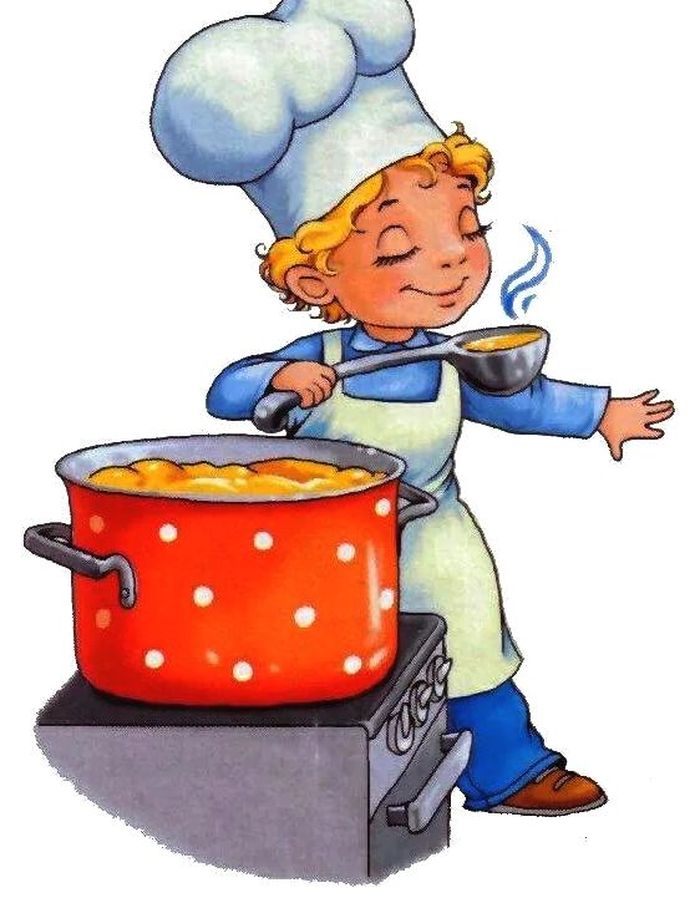 Меню 16 мая  2022г1выход  фактическийкалорийностьСтоимость блюдаЗАВТРАКСуп картофельный рыбный250гр17418,67Чай с лимоном200гр413,84Хлеб30гр401,35Обед:Каша гречневая рассыпчатая200гр25715,12Сосиски соус томатный110гр25743,75Хлеб60гр1003Чай с лимоном200гр413,8491089,27